Where is Greece?What continent is Greece on? _________________________What are the countries that share borders with Greece?To the NW ________________________To the N __________________________To the NNE ________________________To the NE/E ________________________What are the closest countries over sea to theWest ___________________________South West _______________________South East ________________________On the map below label 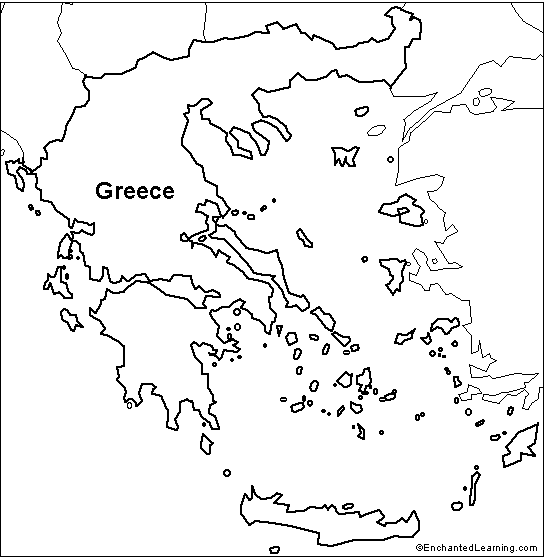 The countries listed above - draw arrows to the ones not on the mapName the seas and bodies of waterThe cities Athens, Heraklion, Thessaloniki, Patras, Ioannina, Prevesa and Katerini